Saksframlegg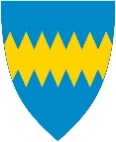 ULSTEIN KOMMUNEULSTEIN KOMMUNEVår referanse:ULSTEIN KOMMUNESaksbehandlar:ULSTEIN KOMMUNEDato:Saksnr.UtvalMøtedatoVedlegg:Andre relevante dokument: